Checkliste - Anreise 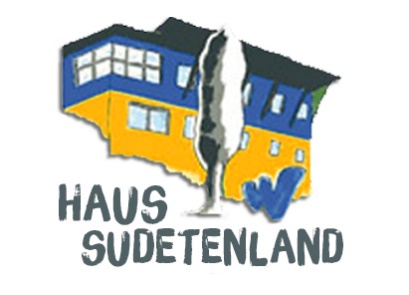 Sehr geehrte Lehrkraft!Wir wünschen Ihnen einen angenehmen Aufenthalt und stehen Ihnen jederzeit für Ihre Fragen, Wünsche oder Probleme zur Verfügung!PosAufgabenbereichErledigungsvermerk1Sind die Zimmerpläne, Sonderkostinformationen undsonstige Informationen rechtzeitig dem Schullandheim übersandt worden?2Ankunft im Schullandheim und Anmeldung bei der Hausleitung3Abstimmung der Zimmerbelegung und der Essenszeiten4Entgegennahme der Schlüssel5Kontrolle der Zimmer auf Vorschädigungen6Bezug der Zimmer / Beziehen der Betten (2 Teile)7Begrüßung durch HausleitungHinweise zur Notfallsituation – Notdienste Erreichbarkeit der Hausleitung od. AnsprechpersonInformationen und Hausordnung „Leitfaden Aufenthalt“8Organisation eines Tisch- und KüchendienstesDurch Klassenleitung/Veranwortlichen9Kennenlernen der Einrichtung – Führung durch Klassenleitung oder Hausleitung10Abstimmung von Programmpunkten mit der Hausleitung (Spezl: anwesende Parallelgruppen)11
Zu Klärende Fragen mit Hausleitung